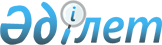 О внесении изменений в приказ Генерального Прокурора Республики Казахстан от 31 августа 2017 года № 93 "Об утверждении Правил проведения межведомственных научных исследований в сфере правоохранительной деятельности, их координации и мониторинга"
					
			Утративший силу
			
			
		
					Приказ Генерального Прокурора Республики Казахстан от 23 декабря 2020 года № 156. Зарегистрирован в Министерстве юстиции Республики Казахстан 28 декабря 2020 года № 21929. Утратил силу приказом Генерального Прокурора Республики Казахстан от 17 января 2023 года № 30
      Сноска. Утратил силу приказом Генерального Прокурора РК от 17.01.2023 № 30 (вводится в действие по истечении десяти календарных дней после дня его первого официального опубликования).
      В соответствии с подпунктом 6) статьи 37 Закона Республики Казахстан от 30 июня 2017 года "О прокуратуре", ПРИКАЗЫВАЮ:
      1. Внести в приказ Генерального Прокурора Республики Казахстан от 31 августа 2017 года № 93 "Об утверждении Правил проведения межведомственных научных исследований в сфере правоохранительной деятельности, их координации и мониторинга" (зарегистрирован в Реестре государственной регистрации нормативных правовых актов за № 15795, опубликован 4 октября 2017 года в Эталонном контрольном банке нормативных правовых актов Республики Казахстан) следующие изменения:
      в Правилах проведения межведомственных научных исследований в сфере правоохранительной деятельности, их координации и мониторинга, утвержденных указанным приказом:
      подпункт 5) пункта 2 изложить в следующей редакции:
      "5) координация межведомственных научных исследований в сфере правоохранительной деятельности – деятельность, направленная на взаимодействие всех субъектов научной и (или) научно-технической деятельности в сфере правоохранительной деятельности в целях совершенствования научно-исследовательской работы и повышения эффективности деятельности правоохранительных органов;";
      заголовок главы 2 изложить в следующей редакции:
      "Глава 2. Взаимодействие Академии с правоохранительными органами и их ведомственными научными учреждениями и организациями образования";
      подпункт 6) пункта 11 изложить в следующей редакции:
      "6) для утверждения темы МНИ ежегодно в четвертом квартале, не позднее 25 декабря организуется и проводится заседание НМС Академии, субъекты исследования информируются о результатах работы НМС.";
      пункт 26 изложить в следующей редакции:
      "26. Согласно запросу Академии для проведения мониторинга МНИ правоохранительные органы и их ведомственные научные учреждения и организации образования направляют результаты МНИ (с отражением сведений по индикаторам научных исследований), заключительные отчеты о МНИР, материалы исследований и акты внедрения в Академию к 25 января.";
      пункты 28 и 29 изложить в следующей редакции:
      "28. Определение эффективности проводимых МНИ осуществляется на основе суммирования баллов рейтинговой системы по показателям измеряемых таблицей индикаторов МНИ, согласно приложению 3 к настоящим Правилам.
      29. Мониторинг МНИ осуществляется Академией ежегодно в первом квартале, не позднее 25 марта.";
      абзац первый пункта 31 изложить в следующей редакции:
      "31. Результаты мониторинга рассматриваются на заседании НМС Академии во втором квартале, где оценивается эффективность проводимых исследований, работы авторских коллективов либо отдельных исполнителей.";
      пункт 33 изложить в следующей редакции:
      "33. Результаты мониторинга МНИ размещаются на официальном сайте Академии в течение 5 (пяти) дней после утверждения на заседании НМС Академии.";
      Таблицу индикаторов межведомственного научного исследования изложить в новой редакции согласно приложению к настоящему приказу.
      2. Академии правоохранительных органов при Генеральной прокуратуре Республики Казахстан в установленном законодательством Республики Казахстан порядке обеспечить:
      1) государственную регистрацию настоящего приказа в Министерстве юстиции Республики Казахстан;
      2) размещение настоящего приказа на интернет-ресурсе Генеральной прокуратуры Республики Казахстан.
      3. Контроль за исполнением настоящего приказа возложить на курирующего заместителя Генерального Прокурора Республики Казахстан.
      4. Настоящий приказ вводится в действие по истечении десяти календарных дней после дня его первого официального опубликования. Таблица индикаторов межведомственного научного исследования
					© 2012. РГП на ПХВ «Институт законодательства и правовой информации Республики Казахстан» Министерства юстиции Республики Казахстан
				
      Генеральный ПрокурорРеспублики Казахстан 

Г. Нурдаулетов
Приложение к приказу
Генерального Прокурора
Республики Казахстан
от 23 декабря 2020 года № 156Приложение 3
к Правилам проведения
межведомственных научных
исследований в сфере
правоохранительной
деятельности, их координации и
мониторинга
№
Показатель индикатора (в т.ч. материалы, подготовленные и используемые в рамках проводимого исследования)
Балл
Прим.
Состав авторского коллектива

1.
Сотрудники правоохранительных органов
5
2.
Представители государственных органов
3
3.
Остепененные участники авторского коллектива (за ед.)
5
4.
Зарубежные участники авторского коллектива (за ед.)
5
Издание научных трудов (за ед.):

5.
Сборник криминологического форума, круглого стола
10
6.
Диссертация, методические рекомендации
20
7.
Монография, пособия
40
Научная статья (за ед.):

8.
В казахстанских изданиях
3
9.
В изданиях стран СНГ
4
10.
В зарубежном издании
6
11.
В изданиях, рекомендованных Министерством образования и науки Республики Казахстан для публикаций основных результатов научной деятельности
10
12.
В международных изданиях, входящих в базу РИНЦ
15
13.
В международных изданиях, входящих в базу Web of Science Core Collection, Science Citation Index Expanded, Social Sciences Citation Index, Scopus
20
Научные мероприятия

14.
Участие в международных конференциях, круглых столах, семинарах по научным исследованиям (за ед.)
3
15.
Участие в конференциях, круглых столах, семинарах по научным исследованиям (за ед.)
2
16.
Организация и проведение конференции, круглого стола, научного семинара и др. (ед.)
10
17.
Организация и проведение конференции, круглого стола, научного семинара с участием экспертов из стран СНГ
15
18.
Организация и проведение научных мероприятий (конференции, круглые столы, научные семинары и др.) с участием зарубежных экспертов
20
Использование практической информации:

19.
Результаты анализа материалов гражданских, административных и уголовных дел
3
20.
Проведение и обобщение результатов интервьюирования, научного эксперимента, моделирования
10
Внедрение результатов межведомственных научных исследований

21.
В учебный процесс
5
22.
В практическую деятельность правоохранительных органов
20
23.
в нормотворчество
40
Итоговая сумма баллов
Итоговая сумма баллов
Итоговая сумма баллов
Итоговая сумма баллов
Низкий балл:
15-54 Средний балл:
55-129 Высокий балл: 130 и более
Низкий балл:
15-54 Средний балл:
55-129 Высокий балл: 130 и более
Низкий балл:
15-54 Средний балл:
55-129 Высокий балл: 130 и более
Низкий балл:
15-54 Средний балл:
55-129 Высокий балл: 130 и более